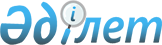 Қазақстан Республикасы Министрлер Кабинетiнiң 1995 жылғы 19 сәуiрдегi N 514 қаулысына өзгерiстер енгiзу туралы
					
			Күшін жойған
			
			
		
					Қазақстан Республикасы Үкiметiнiң 1997 жылғы 30 мамырдағы N 906 қаулысы. Күші жойылды - Қазақстан Республикасы Үкіметінің 2011 жылғы 24 маусымдағы № 703 Қаулысымен      Ескерту. Күші жойылды - ҚР Үкіметінің 2011.06.24 № 703 Қаулысымен      Қазақстан Республикасының Үкiметi қаулы етедi:

      "Өз еркiмен емделуден жалтарған алкоголизммен, нашақорлықпен немесе уытқұмарлықпен ауыратын адамдарды ерiксiз емдеу және оларды медициналық-әлеуметтiк оңалту мәселелерi туралы" Қазақстан Республикасы Министрлер Кабинетiнiң 1995 жылғы 19 сәуiрдегi N 514 қаулысына P950514 мынадай өзгерiстер енгiзiлсiн:

      аталған қаулының 2-қосымшасына:

      5-тармақтағы "қадағалау мен" деген сөз алынып тасталсын; 

      9-тармақтың күшi жойылған деп танылсын.      Қазақстан Республикасының

      Премьер-Министрi 
					© 2012. Қазақстан Республикасы Әділет министрлігінің «Қазақстан Республикасының Заңнама және құқықтық ақпарат институты» ШЖҚ РМК
				